Publicado en  el 23/07/2014 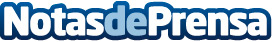 ESIC finaliza la primera convocatoria de evaluación de la actividad docente bajo DocentiaDentro del marco de mejora continua que se lleva desarrollando desde el año 2007, recibió un reconocimiento “positivo” a su Modelo de Evaluación de la Actividad Docente diseñado bajo los estándares de calidad marcados por ANECA en su Programa Docentia.Datos de contacto:ESICNota de prensa publicada en: https://www.notasdeprensa.es/esic-finaliza-la-primera-convocatoria-de_1 Categorias: http://www.notasdeprensa.es